MARIA LELANE H. VILLAMOR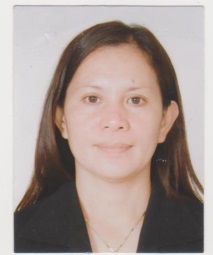 Home Address		: 7-A Graham Ave. Tagbilaran City		                6300 Bohol PhilipinesProvincial Address	: Alemania, Dimiao, Bohol PhilipinesContact Details:Mobile Number 	: +639255789940 				: +639398146280	E-mail Address:	: lahvilla@yahoo.com.ph----------------------------------------------------------------------------------------------------------------------------------------PERSONAL DATA:	Nick name		: Lani	Age			: 42Date of Birth		: February 24, 1972Place of Birth		: Bakilid, Dimiao, Bohol	Sex			: Female	Height			: 5’3”	Weight			: 115 lbs	Citizenship		: Filipino	Religion		: Roman Catholic	Civil Status		: WidowedWORK EXPERIENCE:(NGO) SHIN-NIKKEIJIN NETWORK ASS. INC.;	Mandaue City, Cebu Philippines	Admin Assistant/ Japanese Interpreter	2008~up to present time 	GOLD’S GYM HARBOR COUNTRY	Michigan, USA	Admin Member/ Owner Personal Assistant	2006~2007	SMALL FAMILY FASTFOOD	Dimiao, Bohol	Proprietor/Manager	1999~2001	CINCO FOOTSTEP	Manila Philippines	Sales Representative1994	CELLINI INTERNATIONAL CO.Robinson’s Galleria Dept. StoreOrtigas Avenue Pasig Metro ManilaSales Representative1995EDUCATION:YEAR			SCHOOL		2001			COURSE: Bachelor of Science in Secondary			    Education (BSED)~DIVINE WORD COLLEGE/ HOLY NAME       UNIVERSITYTagbilaran City, Bohol PhilipinesDiploma		1990			~SAINT NICHOLAS ACADEMY					Dimiao, Bohol					High School Diploma		1985			 ~DIMIAO CENTRAL ELEMENTARY SCHOOL					Dimiao, Bohol					Elementary Level DiplomaMEMBERSHIP:	President	: Barangay Youth Council		-1990-1993	Secretary	: SK Federated				- 1990-1993	Member	: Student Catholic Action		- 1986-1993	Member	: Parish Youth Ministry		- 1988-1990	Memebr	: Math club-Divine Word College/Holy Name UniversitySHORT COURSE:	CULINARY ARTS/COMMERCIAL COOKING NC II	Global Skills & Technical Development Inc.			A.S. Fortuna St. Mandaue City, CebuTRAININGS:						~Dress Making			~Mathematics			~CargivingOTHERS:		Can work immediately		Willing to be relocate		Language: English,Tagalog, Cebuano, JapaneseDESCRIPTIONS: 	Hard-working, reliable, disciplined, God-fearing, respectful, approachable, willing to be train, loving and caring.	I hereby certify that all the above-stated information are true and correct.Signed:MARIA LELANE H. VILLAMOR